A MAGTÁR KÁVÉZÓ REGGELI AJÁNLATAA Dóm Zarándokház vendégei számára a Magtár Kávézó és Étteremben tudunk reggelizési lehetőséget biztosítani. 
10 fő-ig:A Magtár Kávézó kínálatából lehet választani egy db szendvicset, egy db péksüteményt, egy forró italt és egy pohár gyümölcslevet. 10 fő felett: Svédasztalos reggeli a Magtár Étteremben (péksütemények, pékáruk, pástétom, felvágott, sajt, lekvár, gabonapehely, müzli, kávé, tea, gyümölcslé, stb.)A reggeli ára egységesen: 1300 Ft/FőA foglalásnál kérjük jelezni a reggelire vonatkozó igényeket.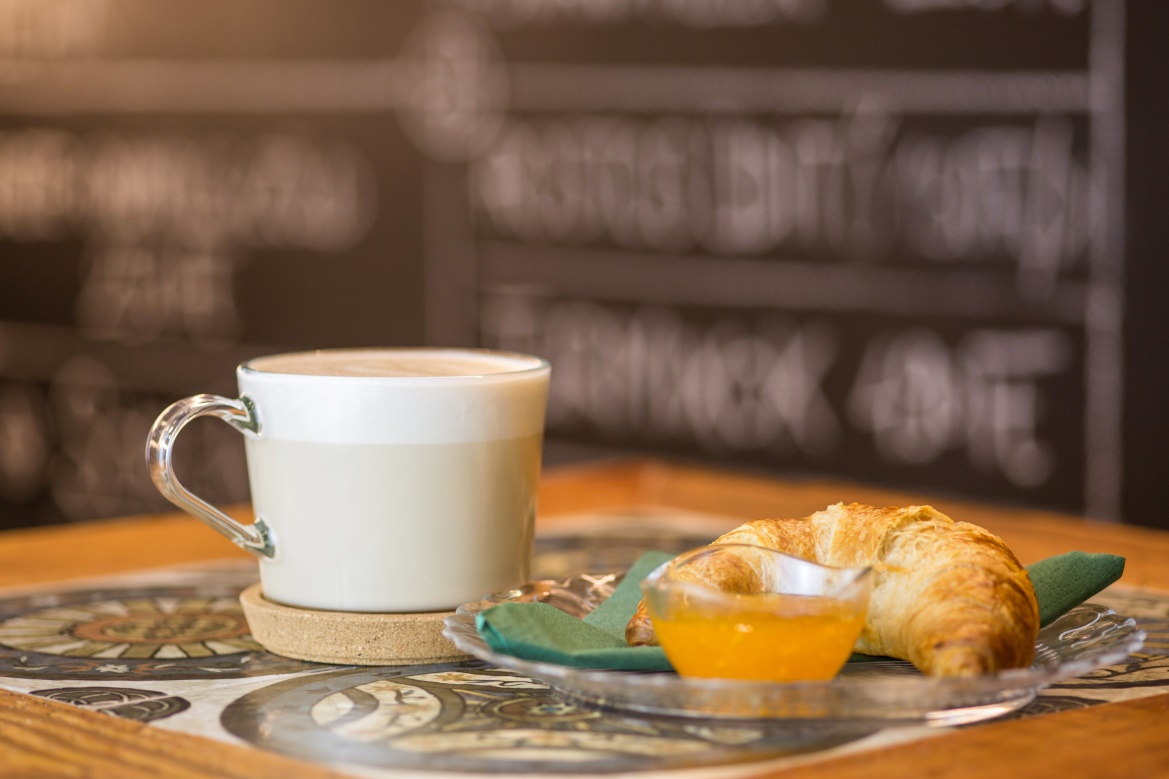 